IQTISHODUNAVol. 16 (2), 2020P-ISSN: 1829-524X, E-ISSN: 2614-3437Keputusan Pembelian Dipengaruhi oleh Kesadaran, Kualitas, Asosiasi dan Loyalitas Merek Melalui Kepercayaan Merek Kamera Sony Pada Komunitas Fotografi di MalangTri Sugiarti Ramadhan1, Eka Farida2*Universitas Islam Malang, Indonesia*Corresponding Author:E-mail: arida@unisma.ac.idAbstract:  The  purpose  of  this  study  was  to  determine  and  analyze  purchasing decisions that are influenced by brand awareness, quality, association, and loyalty through brand trust. This type of research is a causal relationship with an explanatory character.  The  population  in  this  research  is  the  photography  community  DSLR (Digital Single Lens Reflex) camera users in Malang, East Java, totaling 190 respondents. The sampling technique used in this study was purposive sampling technique with a total sample of 66 respondents. The analysis used is path analysis, and the results show that purchasing decisions are influenced by brand awareness, quality, association, and loyalty through brand trust. The results showed that purchasing decisions are influenced by awareness, quality, association, and brand loyalty through brand trust.Keywords: purchasing decisions,  awareness, quality,  associations,  brand loyalty and brand trust.Abstrak: Tujuan penelitian ini untuk mengetahui dan menganalisis keputusan pembelian yang dipengaruhi oleh kesadaran, kualitas, asosiasi, dan loyalitas merek melalui kepercayaan merek. Jenis penelitian ini adalah hubungan kausal (cause-effect relationship) bersifat eksplanasi (explanatory). Populasi dalam penelitian ini adalah pengguna kamera DSLR (Digital Single Lens Reflex) komunitas fotografi di Malang, Jawa Timur yang berjumlah 190 responden. Teknik pengambilan sampling yang digunakan dalam penelitian ini adalah teknik purposive sampling dengan jumlah sampel sebanyak 66 responden. Analisis yang digunakan adalah analisis jalur, dan hasil penelitian menunjukkan bahwa keputusan pembelian dipengaruhi oleh kesadaran, kualitas, asosiasi, dan loyalitas merek melalui kepercayaan merek. Hasil penelitian menunjukkan keputusan pembelian dipengaruhi oleh kesadaran, kualitas, asosiasi, dan loyalitas merek melalui kepercayaan merek.Kata kunci:   keputusan pembelian, kesadaran, kualitas, asosiasi, loyalitas merek, dan kepercayaan merek.131| Received Desember 2019 |Accepted September 2020 | Available online Oktober 2020 || DOI: http: //dx.doi.org/10.18860/iq.v16i2.8034Cara mencitasi:Ramadhan, T.S. & Farida, E. (2020). Keputusan Pembelian Dipengaruhi oleh Kesadaran,  Kualitas,  Asosiasi  dan  Loyalitas  Merek  Melalui  Kepercayaan Merek Kamera Sony Pada Komunitas Fotografi di Malang.  Iqtishoduna, 16 (2),131-146.PendahuluanPengembangan kamera diera globalisasi berkembang dengan begitu pesat,   misalnya   tingkat   kualitas   megapixel  yang   mampu   menghasilkan kualitas gambar yang jauh lebih bagus dan sensor kamera yang lebih detail. Secara kualitas dan kecanggihan, kamera saat ini memiliki kecanggihan yang jauh lebih bagus dari edisi kamera sebelumnya. Fungsi dari kamera sekara ng bukan hanya dipergunakan untuk kepentingan perseorangan, tetapi juga digunakan   untuk   kegiatan  observasi,   riset,  dan  penunjang   gaya   hidup generasi milenial. Kokasih dkk. (2013) menyatakan bahwa nilai aset perusahaan  dan  persaingan  merupakan  faktor  pentingnya  peranan  brand bagi perusahaan kamera. Sedangkan Sholahuddin (2013) mengungkapkan seorang konsumen akan mengenal brand kamera dari apa yang dia dengar baik dari media online ataupun dari orang disekitarnya. Sehingga equity mampu menjelaskan makna dari sebuah brand kamera.Keputusan   pembelian   akan   dipengaruhi   oleh   rasa   percaya   diri konsumen dalam menilai brand equity kamera (Rofiq, 2005). Dan dari beberapa kajian empiris diantaranya penelitian yang sudah dilakukan oleh Santoso & Harmoni (2016) menunjukkan adanya pengaruh ekuitas merek terhadap keputusan pembelian Smartphone Samsung; (2) Siali dkk. (2016) dengan hasil penelitian Relationship Between Brand Equity And Consumer Purchase Decision: A Case Of An International Brand Of Footwear; dan (3) Widhiarta  &  Wardana  (2015)  menyatakan  bahwa  ekuitas  merek berpengaruh  terhadap  keputusan pembelian iphone  di Denpasar.  Delgado (2014) mengungkapkan alasan penting menentukan merek kamera yang digunakan adalah berdasarkan dari kepercayaan konsumen terhadap merek tersebut.Dengan   demikian   dapat   dinyatakan   bahwa   keputusan   pembelian kamera  oleh  konsumen sangat  dipengaruhi  oleh  kepercayaan dan ekuitasmerek, maka penelitian ini bertujuan untuk meneliti komunitas fotografi kamera Sony di Malang. Pemilihan komunitas tersebut sebagai responden penelitian dikarenakan mereka adalah pengguna kamera DSLR (Digital Sigle Lens Reflex). Tujuan dari penelitian ini adalah untuk mengetahui dan menganalisis (1) ada atau tidaknya pengaruh kesadaran terhadap keputusan pembelian melalui kepercayaan merek; (2) ada atau tidaknya pengaruh kualitas terhadap keputusan pembelian melalui kepercayaan merek; (3) ada atau tidaknya pengaruh asosiasi terhadap keputusan pembelian melalui kepercayaan merek; dan (4) ada atau tidaknya pengaruh loyalitas merek terhadap keputusan pembelian melalui kepercayaan merek.Kajian PustakaKeputusan PembelianKeputusan pembelian menurut Drumond (2003) adalah mengidentifikasikan semua pilihan yang mungkin untuk memecahkan persoalan itu dan menilai pilihan-pilihan secara sistematis dan obyektif serta sasaran-sasarannya  yang  menentukan  keuntungan  serta  kerugiannya masing-masing. Sedangkan Nugroho (2011) keputusan pembelian adalah proses pengintegrasian yang mengkombinasi sikap pengetahuan untuk mengevaluasi dua atau lebih perilaku alternatif, dan memilih salah satu diantaranya. Keputusan pembelian yang diambil oleh  pembeli sebenarnya merupakan kumpulan dari sejumlah keputusan yang terorganisir. Sumarni (2010) menyatakan setiap keputusan pembelian mempunyai struktur sebanyak tujuh komponen meliputi jenis, bentuk, merek, penjualan, jumlah, waktu pembelian, dan cara pembayaran. Pada umumnya manusia bertindak rasional dan mempertimbangkan segala jenis informasi yang tersedia dan mempertimbangkan segala sesuatu yang bisa muncul dari tindakannya sebelum melakukan sebuah perilaku tertentu para pemasar harus melihat lebih jauh bermacam-macam faktor yang mempengaruhi para pembeli dan mengembangkan pemahaman mengenai cara konsumen melakukan keputusan pembelian.KesadaranKesadaran merek adalah kemampuan pelanggan untuk mengenali dan mengingat kembali sebuah merek dan mengaitkannya dengan suatu produk tertentu. Kesadaran Merek memiliki tingkatan dalam ingatan konsumen dalam menciptakan suatu nilai. Menurut Aaker (2013) tingkatan kesadaran meliputi (a) top mind menggambarkan merek yang pertama kali diingat olehresponden atau pertama kali disebut ketika yang bersangkutan ditanya tentang suatu kategori produk; (b) brand recall (pengingatan kembali merek) mencerminkan merek-merek apa yang diingat responden setelah menyebutkan merek yang pertama kali disebut; (c) brand recognition (pengenalan) merupakan pengukuran  brand awareness  responden dimana kesadarannya   diukur   dengan   memberikan   bantuan   pertanyaan   yang diajukan dibantu dengan menyebutkan ciri-ciri dari produk merek tersebut (aided question).KualitasKualitas yang dirasakan (Perceived Quality) terhadap merek menggambarkan respon keseluruhan pelanggan terhadap kualitas dan keunggulan yang ditawarkan merek. Karena perceived quality merupakan persepsi dari pelanggan maka perceived quality tidak dapat ditentukan secara objektif,   persepsi   pelanggan   akan   melibatkan   apa   yang   penting   bagi pelanggan karena setiap pelanggan memiliki kepentingan yang berbeda-beda terhadap suatu produk atau jasa. Durinto dkk. (2011) menjelaskan beberapa hal yang perlu diperhatikan dalam membangun perceived quality adalah komitmen terhadap kualitas, budaya kualitas, informasi masukan dari pelanggan, sasaran/standar yang jelas, dan membangkan karyawan yang berinisiatif.AsosiasiAsosiasi berkenaan dengan segala sesuatu yang berkaitan dengan memory pelanggan terhadap sebuah merek. Karena itu dalam asosiasi merek menurut   Temporal   dlam   Deka      dkk.   (2019)   supaya   benar-benar   bisa menonjol diantara merek-merek lainnya suatu merek harus mempunyai hubungan emosional yang unik. Pada umumnya asosiasi merek yang membentuk brand image menjadi pijakan konsumen dalam keputusan pembelian dan loyalitasnya pada merek tersebut. Dalam prakteknya banyak sekali asosiasi dan  variasi dari  brand association yang  dapat memberikan nilai bagi suatu merek, dipandang bagi sisi perusahaan maupun dari sisi pengguna berbagai fungsi asosiasi.LoyalitasLoyalitas adalah komitmen kuat dalam berlangganan atau membeli kembali suatu merek secara konsisten di masa mendatang. Konsumen yang loyal berarti  konsumen yang melakukan pembelian secara berulang-ulang terhadap merek tersebut dan tidak mudah terpengaruhi oleh karakteristik produk, harga dan kenyamanan para pemakainya ataupun berbagai atributlain yang ditawarkan oleh produk merek alternatif. Dengan pengelolaan dan pemanfaatan yang benar, loyalitas merek menjadi aset strategis bagi perusahaan. Secara umum, langkah-langkah untuk memelihara dan meningkatkan brand loyalty adalah dengan melakukan pemasaran hubungan (relationship marketing), pemasaran frekuensi (frequency marketing), pemasaran  keanggotaan (membership  marketing)  dan memberikan hadiah (reward) (Aaker, 2013).KepercayaanKepercayaan pelanggan pada merek (Brand Trust) didefinisikan sebagai keinginan  pelanggan  untuk  bersandar  pada  sebuah  merek  dengan risikorisiko yang dihadapi karena ekspetasi terhadap merek akan menyebabkan  hasil  yang  positif     (Tjahyadi,  2006).  Kepercayaan  cukup penting dalam relational exchange. Sedangkan Morgan & Hunt (2004) menyatakan kepercayaan merupakan cornerstone of the strategic partnership karena karakteristik hubungan melalui kepercayaan sangat bernilai yang mana suatu kelompok berkeinginan untuk menjalankan komitmen terhadap dirinya  atas  hubungan  tersebut.  Kepercayaan  merupakan  harapan  dari pihak-pihak   dalam   sebuah   transaksi,   dan   risiko   yang   terkait   dengan perkiraan  dan  perilaku  terhadap  harapan  tersebut.  Kepercayaan memiliki peran yang penting dalam pemasaran industri.Pengembangan HipotesisDalam  penelitian  ini  akan  mengukur  besarnya  pengaruh  kesadaran (X1), kualitas (X2) asosiasi (X3), loyalitas (X4) terhadap variabel keputusan pembelian (Y) melalui variabel kepercayaan merek (X5). Sehingga dalam penelitian ini terdapat 4 hipotesis yang akan diuji yaitu:H1.  Terdapat  pengaruh  kesadaran terhadap  keputusan  pembelian melalui kepercayaan merek.H2. Terdapat pengaruh kualitas terhadap keputusan pembelian melalui kepercayaan merek.H3. Terdapat pengaruh asosiasi terhadap keputusan pembelian melalui kepercayaan merek.H4. Terdapat pengaruh loyalitas terhadap keputusan pembelian melalui kepercayaan merek.Berdasarkan pengembangan hipotesis yang telah dikemukakan, maka dapat dibuat suatu kerangka konsep penelitian yang menjadi landasan dalam penelitian ini,  yang pada akhirnya akan dapat diketahui variabel mana yangpaling   berpengaruh   dominan   dalam   keputusan   pembelian   konsumen. Kerangka pemikiran ini dapat digambarkan sebagai berikut: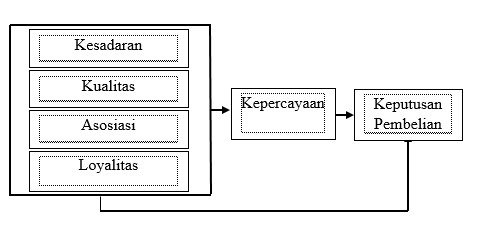 Gambar 1. Kerangka Konseptual PenelitianMetodologi PenelitianRancangan penelitian yang digambar dalam penelitian ini adalah hubungan  kausal  bersifat  eksplanasi.  Penelitian ini  menjelaskan pengaruh kesadaran, kualitas, asosiasi, loyalitas merek, dan kepercayaan merek terhadap keputusan pembelian. Variabel dalam penelitian ini dikelompokan menjadi 6 variabel yaitu: (a) Kesadaran (X1), Kualitas (X2), Asosiasi (X3), dan Loyalitas  Merek  (X4)  sebagai  variabel  bebas;  (b)  Kepercayaan Merek (X5) sebagai variabel intervening; dan Keputusan Pembelian (Y) sebagai variabel terikat.Metode  pengambilan  sampel  yang  digunakan  dalam  penelitian  ini adalah metode non random sampling, yakni purposive sampling. Jadi Populasi dalam penelitian ini adalah seluruh pengguna kamera Sony DSLR pada komunitas fotografi di Malang yang berjumlah 190 orang. Penentuan jumlah sampel  yang  diambil  dari  populasi  penelitian menggunakan rumus  Slovin (Amirin, 2011) yaitu, sebagai berikut:Rumus slovin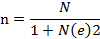 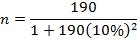 Berdasarkan  rumus Slovin,  maka diperoleh responden 65,52 jika dibulatkan menjadi    66 responden. Pengumpulan data dilakukan menggunakan kuesioner, observasi, penelitian kepustakaan, dan wawancara.Untuk   menguji   pengaruh   variabel   intervening,   digunakan   metode analisis jalur. Analisis jalur (Path Analysis) merupakan pengembangan dari analisis regresi, sehingga analisis regresi dapat dikatakan sebagai bentuk khusus dari analisis jalur (regresion is special case of path analysis) (Sugiyono,2011). Analisis jalur digunakan untuk melukiskan dan menguji model hubungan antar variabel yang berbentuk sebab akibat (bukan bentuk hubungan interaktif atau reciprocal).  Sementara definisi operasional variabel merupakan suatu definisi yang diberikan kepada suatu variabel dengan memberi arti atau menspesifikkan kegiatan atau membenarkan suatu operasional yang diperlukan untuk mengukur variabel tersebut (Sugiyono,2011).   Data dalam penelitian ini akan dianalisis dengan mengggunakan analisis deskriptif dan analisi jalur (path analysis). Untuk melakukan analisis data tersebut akan digunakan bantuan program SPSS for Windows versi 19. Solimun (2002), dalam analisis jalur terdapat beberapa langkah sebagai berikut:  (1)  merancang  model  berdasarkan  konsep  dan  teori;  (2) pemeriksaan pada asumsi yang melandasi; (3) pendugaan parameter atau perhitungan koefisien path; (4) pemeriksaan validitas model; dan (5) melakukan interpretasi hasil analisis.Hasil dan pembahasanKarakteristik RespondenResponden yang dijadikan subjek dalam penelitian ini yaitu para pengguna kamera Sony DSLR yang tergabung dalam komunitas fotografi di Malang. Dari hasil penelitian yang dilakukan terhadap 66 responden didapatkan gambaran karakteristik responden meliputi: (1) jenis kelamin, dari 66 responden 56 orang (85%) berjenis kelamin laki-laki dan 10 orang (15%) berjenis kelamin perempuan; (2) usia, dari 66 responden 45 orang (68%) berusia 17-25 tahun, 16 orang (24%) berusia 26-35 tahun, dan   5 orang (8%) berusia lebih dari 35 tahun; (3) kepemilikan kamera, dari 66 responden 45 orang (68,2%) memiliki 1 kamera, 13 orang (19,7%) memiliki2 kamera, 5 orang (7,6%) memiliki 3 kamera, dan 3 orang (4,6%) memiliki lebih dari  3  kamera; (4)  pekerjaan,  dari 66 responden 46 orang (69,7%) mahasiswa/pelajar, 10 orang (15,2%) wiraswasta, 6 orang (9,1%) karyawan swasta dan  4 orang (6,1%) PNS.Keputusan PembelianVariabel terikat keputusan pembelian (Y) dalam penelitian ini menggunakan  4  item  pertanyaan.     Dari  66  responden,  rata-rata  paling banyak  responden  memilih  item  pertanyaan kedua yaitu  keinginan untuk memiliki kamera merek Sony lebih tinggi dibandingkan dengan produk lain. Dan rata-rata paling sedikit responden menjawab item pertanyaan keempat yaitu pengetahuan konsumen tentang spesifikasi kamera Sony.KesadaranVariabel kesadaran (X1) dalam penelitian ini menggunakan 4 item pertanyaan untuk mengetahui tingkat kesadaran konsumen terhadap merek kamera yang mereka ingin beli atau yang sudah dimiliki. Dari 66 orang yang dijadikan sampel dari penelitian ini, rata-rata terbanyak memilih item pertanyaan   pertama   yaitu   sudah   mengenali   merek   kamera   Sony.   Dan jawaban rata-rata paling sedikit adalah pertanyaan keempat yaitu bentuk, jenis, dan ikon tipe kamera.KualitasVariabel kualitas (X2) dalam penelitian ini adalah penilaian kualitas dari konsumen tentang merek kamera Sony. Dan item pertanyaan yang digunakan dalam variabel ini terdiri dari 4 item pertanyaan. Dari hasil penelitian rata- rata  terbanyak  responden  memilih  jawaban  ketiga  yaitu  kamera  Sony terkenal awet dan tidak mudah rusak. Sedangkan rata-rata terendah responden menjawab item pertanyaan kedua yaitu kamera Sony sudah terkenal memiliki kualitas yang baik dengan harga yang berkelas.AsosiasiVariabel asosiasi (X3) yang digunakan dalam penelitian ini terdiri dari 4 item pertanyaan. Variabel asosiasi diajukan untuk mengetahui lebih detail tentang  asosiasi  merek  Sony  bagi  komunitas  fotografi  di  Malang.  H asil penelitian rata-rata terbanyak memilih jawaban dari pertanyaan pertama yaitu hasil pemotretan memiliki kualitas gambar yang lebih bagus. Dan rata- rata jawaban terendah mereka memilih pertanyaan kedua yaitu bentuik desain kamera selalu konstan.Loyalitas MerekVariabel loyalitas merek (X4) dalam penelitian ini terdiri dari 4 item pertanyaan. Keempat item pertanyaan yang diajukan bertujuan untuk menggali  lebih  dalam  seberapa  tinggi  tingkat  loyalitas  konsumen  kamera Sony  yang  tergabung  dalam  komunitas  pecinta  fotografi  di  Malang.  Hasilpenelitian menunjukkan rata-rata tertinggi memilih jawaban pertama yaitu tetap menggunakan kamera Sony meskipun harganya lebih tinggi dibandingkan   dengan   kamera   merek   lainnya.   Dan   rata-rata   jawaban terendah responden memilih jawaban ketiga yaitu tidak terpengaruh dengan merek kamera dari pesaingnya meskipun para pesaingnya mengeluarkan kamera dengan kemampuan yang ditawarkan lebih bagus dari kamera Sony.Kepercayaan MerekVariabel kepercayaan merek (X5) dalam penelitian ini sebagai variabel intervening menggunakan 4 item  pertanyaan juga.  Variabel  ini digunakan untuk mengetahui seberapa besar kepercayaan merek dari para pecinta dan pengguna kamera merek Sony. Hasil penelitian menunjukkan sebagian besar menjawab item pertanyaan ketiga yaitu kecanggihan, kualitas, kemampuan, dan hasilnya tidak diragukan oleh konsumen. Dan jawaban terendah memilih jawaban keempat yaitu model dan tipe kamera yang diproduksi mampu memenuhi keinginan konsumen.Uji Analisis JalurUji analisis jalur digunakan untuk mengetahui besarnya pengaruh variabel bebas yaitu kesadaran (X1), kualitas (X2), asosiasi (X3), dan loyalitas (X4) terhadap variabel terikat yaitu keputusan pembelian (Y) melalui variabel intervening yaitu kepercayaan merek (X5).Tabel 1. Hasil Uji Regresi Linier Berganda  X5   Y                        ,216                ,060             ,373           3,603          ,001          Signifikan 	Constanta (X5)    : -12,675                                      Constanta (Y)    : -5,553R                        : 0,779                                          R                          : 0,878R2                                    : 0,607                                          R2                                  : ,771Konstanta (a) = -12,675; menyatakan bahwa jika X1 (kesadaran), X2 (kualitas), X3 (asosiasi), X4 (loyalitas) konstan maka kepercayaan merek akan turun sebesar 1267,5%.  Koefisien regresi X1 sebesar 0,827 menunjukkan jika kesadaran akan merek mengalami kenaikan sebesar 1% (satu persen) sedangkan variabel lain konstan, maka kepercayaan merek akan meningkat sebesar 82,7%. Koefisien regresi X2 sebesar 0,376 menunjukkan jika kualitas mengalami kenaikan sebesar 1% (satu persen) sedangkan variabel lain konstan, maka kepercayaan merek akan meningkat sebesar 37,6%. Koefisien regresi X3 sebesar 0,519 menunjukkan jika asosiasi mengalami kenaikan sebesar  1%  (satu  persen)  sedangkan  variabel  lain  konstan,  maka kepercayaan merek akan meningkat sebesar 51,9%. Koefisien regresi X4 sebesar 0,540 menunjukkan jika loyalitas mengalami kenaikan sebesar 1% (satu  persen)  sedangkan  variabel  lain  konstan,  maka  kepercayaan  merek akan meningkat sebesar 54%.Konstanta (a) = -5,553; menyatakan bahwa jika X1 (kesadaran), X2 (kualitas), X3  (asosiasi), X4  (loyalitas), dan X5  (kepercayaan merek) konstan maka keputusan pembelian akan turun sebesar 553,3%. Koefisien regresi X1 sebesar 0,232 menunjukkan jika kesadaran mengalami kenaikan sebesar 1% (satu persen) sedangkan variabel lain konstan, maka keputusan pembelian akan meningkat sebesar 23,2%.Koefisien regresi X2 sebesar 0,182 menunjukkan jika kualitas mengalami kenaikan sebesar 1% (satu persen) sedangkan variabel lain konstan, maka keputusan pembelian akan meningkat sebesar 18,2%.Koefisien  regresi  X3   sebesar  0,287  menunjukkan  jika  asosiasi  mengalamikenaikan sebesar 1% (satu persen) sedangkan variabel lain konstan, maka keputusan pembelian akan meningkat sebesar 28,7%.Koefisien  regresi  X4   sebesar  0,207  menunjukkan  jika  loyalitas  mengalamikenaikan sebesar 1% (satu persen) sedangkan variabel lain konstan, maka keputusan pembelian akan meningkat sebesar 20,7%.Koefisien regresi X5 sebesar 0,216 menunjukkan jika kepercayaan merek mengalami kenaikan sebesar 1% (satu persen) sedangkan variabel lain konstan, maka keputusan pembelian akan meningkat sebesar 21,6%.Berdasarkan    model-model    pengaruh    tersebut    pengaruh    errorditentukan      Pɛi=1  R 2,      makaPɛ5=1  0,607 =0,393  =0,627      danPɛy=1  0,771 =0,229 =    0,479.    Untuk    melihat    seberapa    jauh    efekintervening masing-masing variabel intervening dalam konteks hubungan antara kesadaran (X1), kualitas (X2), asosiasi (X3), dan loyalitas (X4) terhadap keputusan pembelian (Y), disajikan pada gambar 2.Kesadaran(X )10,1710,354Kualitas(X2)0,2230,1860,627 (ε )5KepercayaanMerek (X )50,373R2= 77,1%KeputusanPembelian (Y)0,2240,279Loyalitas(X )42R = 60,7%          0,185                       0,479 (εy)Asosiasi(X )30,214Gambar 2. Diagram Jalur Hubungan KausalEfek  langsung  (direct  effect)  meliputi  kesadaran terhadap  keputusan pembelian dengan koefisien regresi parsial sebesar 0,171; kualitas terhadap keputusan pembelian dengan koefisien regresi parsial sebesar 0,186; asosiasi terhadap keputusan pembelian dengan koefisiensi parsial sebesar 0,214; dan loyalitas terhadap keputusan pembelian sebesar 0,185. Efek intervening adalah  efek  tidak  langsung  (indirect  effect)  akibat  dimasukkannya (introduksi) variabel intervening diantara jalur (path) hubungan kesadaran, kualitas, asosiasi, dan loyalitas terhadap keputusan pembelian. Pada gambar di atas nampak besaran pengaruh pada jalur antara variabel bebas terhadap variabel terikat melalui variabel intervening (kepercayaan merek). Besarnya pengaruh langsung dan tidak langsung variabel bebas terhadap variabel terikat melalui variabel kepercayaan merek disajikan pada Tabel 2.Tabel 2. Analisis Hipotesis Pengaruh Langsung dan Pengaruh TidakLangsungPengaruh Variabel         Pengaruh Langsung     Pengaruh TidakPengaruh        Langsung                Total 	     X5   Y                                                         0,373        	     X1  X5   Y                        0,171            0,354                   0,132                    0,303 	     X2 X5   Y                        0,186            0,223                   0,083                    0,269 	     X3  X5   Y                        0,214            0,224                   0,084                    0,298 	X4 X5  Y                        0,185           0,279                  0,104                   0,289Tabel 2  diperoleh hasil antara lain: (1) variabel kesadaran berpengaruh terhadap keputusan pembelian melalui kepercayaan merek sebesar 30,3%; (2) variabel kualitas berpengaruh terhadap keputusan pembelian melalui kepercayaan merek sebesar 26,9%; (3) variabel asosiasi berpengaruh terhadap keputusan pembelian melalui kepercayaan merek sebesar 29,8%; dan   (4)   variabel   loyalitas   berpengaruh   terhadap  keputusan  pembelian melalui kepercayaan merek sebesar 28,9%. Sedangkan uji kesesuaian model koefisien determinasi yaitu:R2m         = 1 – (1 - R21). (1 - R22)= 1 – (1 – 0,607).(1 - 0,771)= 1 – (0,393).(0,229)= 1 – 0,090= 0,91Hasil perhitungan model koefisien determinasi total sebesar 0,91 menunjukkan bahwa korelasi atau hubungan antara variabel bebas dengan variabel terikat adalah kuat. Definisi “kuat” karena angka di atas 0,5. Hal ini berarti 91% variasi dari keputusan pembelian dijelaskan oleh variasi dari variabel bebas sedangkan sisanya sebesar 9% dijelaskan oleh variabel lain diluar model penelitian ini. Koefisien jalur kesadaran (X1), kualitas (X2), asosisasi (X3), loyalitas (X4) dan kepercayaan merek (X5) terhadap keputusan pembelian (Y) dapat dijabarkan sebagai berikut.Koefisien  Jalur  Kesadaran  Terhadap  Keputusan  Pembelian  MelaluiKepercayaan MerekBerdasarkan analisis data koefisien jalur variabel kesadaran terhadap kepercayaan merek dan keputusan pembelian diperoleh hasil bahwa ada pengaruh positif signifikan sebesar 0,000 dan 0,040, dimana 0,000 dan 0,040< 0,05. Hasil penelitian ini sesuai dengan penelitian Rachmansyah (2010) &Barus (2015) yang menyatakan bahwa kesadaran merek berpengaruh terhadap keputusan pembelian. Kesadaran akan merek menggambarkan keberadaan merek dalam mindset konsumennya (Durianto, 2011). Kesadaran merek akan suatu produk memegang peranan yang sangat penting dalam pengambilan keputusan (Astuti & Cahyadi, 2007). Yuan & Wu (2008) menyatakan bahwa produk mudah untuk ditiru akan tetapi merek yang terekam dalam benak konsumen tidak dapat ditiru oleh pesaing. Kesadaran merek yang tinggi akan suatu produk sangat berdampak pada sikap terhadap merek,   dan   kesadaran   akan   merek   mampu   memberikan   keyakinan konsumen  dalam  memilih  suatu  merek.  Dari  uraian  hasil  analisis,  kajianempiris, dan kajian teori dapat disimpulkan bahwa keputusan pembelian dipengaruhi oleh kesadaran melalui kepercayaan merek.Koefisien   Jalur   Kualitas   Terhadap   Keputusan   Pembelian   MelaluiKepercayaan MerekBerdasarkan analisis data koefisien jalur variabel kualitas terhadap kepercayaan merek dan keputusan pembelian diperoleh hasil bahwa ada pengaruh positif signifikan sebesar 0,016 dan 0,017, dimana 0,016 dan 0,017<  0,05.  Hasil  penelitian  ini  sesuai  dengan  penelitian  yang  dilakukan  oleh Barus  (2015)  yang  menjelaskan bahwa  keputusan pembelian dipengaruhi oleh kualitas yang dirasakan oleh konsumen. Astuti & Cahyadi (2007) menyatakan bahwa keputusan pembelian dipengaruhi oleh rasa percaya diri pelanggan terhadap kualitas suatu produk. Sedangkan inovasi produk merupakan dimensi yang tidak berwujud dari sebuah kualitas yang mampu memberikan keuntungan (Durianto dkk., 2011). Hasil dari penelitian ini menjelaskan bahwa sebagian besar responden menyatakan bahwa kualitas produk kamera dengan merek Sony dikenal awet dan tidak mudah rusak. Berdasarkan hasil analisis, kajian empiris, dan kajian teori dapat disimpulkan bahwa keputusan pembelian dipengaruhi oleh kualitas melalui kepercayaan merek.Koefisien   Jalur   Asosiasi   Terhadap   Keputusan   Pembelian   MelaluiKepercayaan MerekBerdasarkan analisis data koefisien jalur variabel asosiasi terhadap kepercayaan merek dan keputusan pembelian diperoleh hasil bahwa ada pengaruh positif signifikan sebesar 0,013 dan 0,005, dimana 0,013 dan 0,005< 0,05. Hasil penelitian ini sesuai dengan penelitian Kurniawan (2010) yangmenyatakan bahwa asosiasi merek berpengaruh positif signifikan terhadap keputusan pembelian. Asosiasi sendiri menjadi faktor penentu yang penting pada suatu merek produk yang dimiliki jika produk tersebut memiliki kesamaan atribut dari produk lain, selain itu asosiasi juga merupakan sebuah identitas yang menjadi penentu diferensiasi (Durianto, dkk., 2011). Hasil analisis deskriptif menjelaskan asosiasi kamera Sony yang tergabung dalam komunitas pecinta fotografi di Malang menyatakan bahwa hasil pemotretan yang dilakukan dengan menggunakan kamera Sony memiliki kualitas gambar yang lebih bagus dibandingkan dengan merk kamera lain. Berdasarkan hasil analisis, kajian empiris, dan kajian teori dapat disimpulkan bahwa keputusan pembelian dipengaruhi oleh asosiasi melalui kepercayaan merek.Koefisien   Jalur   Loyalitas   Terhadap   Keputusan   Pembelian   MelaluiKepercayaan MerekBerdasarkan analisis data koefisien jalur variabel loyalitas terhadap kepercayaan merek dan keputusan pembelian diperoleh hasil bahwa ada pengaruh positif signifikan sebesar 0,004 dan 0,025, dimana 0,004 dan 0,025< 0,05. Hasil penelitian ini sesuai dengan penelitian yang dilakukan oleh Wijaya (2011) yang menyatakan bahwa keputusan pembelian dipengaruhi oleh  loyalitas  merek.  Durianto,  dkk.  (2011)  mengungkapkan  bahwasanya cara untuk mengukur tingkat loyalitas konsumen akan suatu produk yaitu melalui tingkat kepuasan konsumen. Dan tingkat loyalitas konsumen akan suatu produk dapat tercermin dari ungkapan rasa percaya diri yang tinggi ketika konsumen memutuskan untuk membeli produk tersebut. Hal ini disebabkan oleh rasa kepercayaan yang tinggi, keyakinan yang sangat besar, dan ikatan yang kuat dari seorang konsumen terhadap merek produk tersebut. Dari hasil penelitian yang dilakukan konsumen setia kamera Sony yang tergabung dalam komunitas fotografi mangatakan bahwa mereka tetap menggunakan  kamera  Sony meskipun harganya  lebih tinggi dibandingkan dengan  merek  lain.  Berdasarkan  hasil  analisis,  kajian  empiris,  dan  kajian teori dapat disimpulkan bahwa keputusan pembelian dipengaruhi oleh loyalitas melalui kepercayaan merek.KesimpulanBerdasarkan hasil penelitian dan pembahasan yang telah dilakukan maka dapat disimpulkan bahwa: (1) keputusan pembelian dipengaruhi oleh kesadaran  melalui  kepercayaan  merek.;  (2)  keputusan  pembelian dipengaruhi oleh kualitas melalui kepercayaan merek.; (3) keputusan pembelian dipengaruhi oleh asosiasi melalui kepercayaan merek.; dan (4) keputusan pembelian dipengaruhi oleh loyalitas melalui kepercayaan merek.Hasil dari penelitian yang dilakukan diharapkan dapat memberikan manfaat bagi diri sendiri dan orang lain. Harapan dan manfaat dari penelitian ini diantaranya: (1) Bagi produsen dan distributor kamera Sony diharapkan dapat memperbaharui desain kamera Sony yang sejauh ini desain dan bentuknya selalu konstan; (b) Bagi pengguna kamera DSLR (Digital Single lens Reflex) dalam memutuskan membeli kamera didasarkanan pada kebutuhan dan pengetahuan akan kualitas dan merek dari produk yang akan dibeli;   (c)   Bagi   peneliti   selanjutnya   dapat   mengembangkan   variabel penelitian yang mempengaruhi keputusan pembelian kamera Sony; dan (d) Keterbatasan penelitian ini adalah sampel yang digunakan hanya komunitasfotografi di Malang. Dan hasil dari penelitian ini pastinya akan berbeda jika penelitian dilakukan di komunitas yang lain, sehingga dapat menjadi peluang bagi peneliti yang lain untuk melakukan penelitian pada komunitas yang berbeda.Daftar PustakaAaker, D. A (2013). Brand Portofolio Strategy. New York : Free Press.Astuti, S. W. & Cahyadi, I. G.   (2007). Pengaruh Elemen Ekuitas Merek Terhadap Rasa Percaya Diri Pelanggan di Surabaya Atas Keputusan Pembelian Sepeda Motor Honda. Majalah Ekonomi, XVII (2). Agustus2007.Barus.   (2015).   Pengaruh   Ekuitas   Merek   Terhadap   Proses   KeputusanPembelian Smartphone Blackberry (Studi Pada Mahasiswa Program S-1 Jurusan Administrasi Bisnis Fakultas Ilmu Sosial dan Politik). Skripsi. Jurusan Administrasi Bisnis, Fakultas Ilmu Sosial & Ilmu Politik, Univeritas Diponegoro.Deka, R. E., Nurhajati., Rachma, N. (2019). Pengaruh Brand Associationdan Brand Awareness terhadap Brand Loyalty melalui Brand Trust.  Jurnal Ilmu Manajemen Magister Manajemen, 4(1), 96-107.Durianto, D., Sugiarto & Tony,  S.  (2011), Strategi Menaklukkan Pasar Melalui Riset Ekuitas dan Perilaku Merek.  cetakan ketiga, Jakarta: Gramedia Pustaka Utama.Delgado, Elena. (2014).   Appliciation of a Brand Trust Scale Across Product Categories: a Multigroup Invariance Analysis. European Journal of Marketing, Vol 38 Nos 5/6 pp. 573-96.Drummond,   Helga.   (2003).   The   Darker   Side   of   Innovation.   Journal   ofInformation Technology, 18(2), 93-101.Kokasih, D., Fadili, A., Fadilah, N. (2013). Pengaruh Perilaku Konsumen Terhadap  Keputusan  Pembelian  Sepeda  Motor  Yamaha  di  Dealer Arista Johar. Jurnal Manajemen, 10 (3), 1149-1159.Kurniawan, Y. (2011).  Analisis Pengaruh Ekuitas Merek Terhadap Keputusan Pembelian Konsumen (Studi Pada Konsumen Minuman Isotonik Fatigon Hydro Di Purwokerto). Skripsi. Fakultas Ekonomi Universitas DiponegoroMorgan,  R.  M.  and  Hunt,  S.  D.  (2004).  The  Commitment-Trust  Theory  ofRelationship Marketing. Journal of Marketing, 58 (July), 20-38.Nugroho, F. Y. (2011). Pengaruh Citra Merek dan Kepuasan Pelanggan Terhadap Loyalitas Konsumen. Yogyakarta: Fakultas Pertanian UPN Veteran.Rachmasyah,    R. (2010).    Analisa Pengaruh Brand Equity Terhadap Keputusan Pembelian Konsumen Produk Pasta Gigi Pepsodent  (Studi Kasus Pada Mahasiswa Fakultas Ekonomi Reguler II UNDIP Semarang. Skripsi. FE-UNDIP.Rofiq, A. (2005). Peranan Ekuitas Merek Terhadap Loyalitas Pelanggan PadaIndustri Telepon Seluler. Jurnal Universitas Brawijaya.Santoso, A. & Harmoni. (2016). Pengaruh Kualitas Produk & Ekuitas MerekTerhadap Keputusan Pembelian. Jurnal Ekuilibrium, II (1), 43-55.Siali, F., Jiayi, P., Shakur, M. M. A., Yakob, S. A. (2016). Relationship Between Brand Equity and Consumer Purchase Decisioan; a Case of an International Brand of Footwear. International Journal of Service Management and Sustainability (IJSMS), 1(1), 58-75.Sholahuddin. (2013). Strategi Pengembangan Produk Di Industri Media Cetak Di Indonesia (Bertahan di Tengah Persaingan dengan Media Online). BENEFIT Jurnal Manajemen dan Bisnis, 17(1), 9-17.Solimun. (2002). Structural Equation Modeling Lisrel & Amos. Malang: Universitas Negeri Malang.Sugiyono.   (2011).      Metode   Penelitian   Kuantitatif,   Kualitatif   dan   R&D.Bandung: Afabeta.Sumarni, M. & Soeprihanto, J. (2010). Pengantar Bisnis (dasar-dasar ekonomi perusahaan. Yogyakarta: Liberty.Tjahyadi, R. A. (2006).   Brand Trust Dalam Konteks Loyalitas Merek: Peran Karakteristik Merek, Karakteristik Perusahaan, Dan Karakteristik Hubungan Pelanggan-Merek. Jurnal Manajemen, 6(1), 65-78.Widhiarta,  I.  G.  T.  E.  &  Wardana,  I.  M..  2015.  Pengaruh  Ekuitas  Merek Terhadap Keputusan Pembelian I Phone di Depansar. E-jurnal Manajemen Universitas Udaya, 4(4) 832-848.Wijaya.   (2011).   Analisis   Pengaruh   Ekuitas   Merek  Terhadap  KeputusanPembelian Handphone Blackberry. Skripsi. UNDIP Semarang.Yuan, Y. H. & Wu, C. (2008). Relationship Among Experiential Marketing Experiential Value, and Customer Satisfaction. Journal of Hospital and Tourism Research 32(3), 387-410.VariabelBStd. ErrorSC Betat hitungSig.KetX1  X5,827,212,3543,894,000SignifikanX2  X5,376,152,2232,472,016SignifikanX3  X5,519,202,2242,566,013SignifikanX4  X5,540,180,2792,996,004SignifikanX1  Y,232,110,1712,101,040SignifikanX2  Y,182,074,1862,453,017SignifikanX3  Y,287,099,2142,902,005SignifikanX4  Y,207,090,1852,307,025Signifikan